 TOWN OF WARREN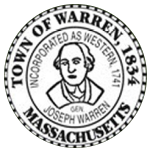            BOARD OF ASSESSORS           P.O. BOX 604, WARREN, MA 01083, (O) 413-436-5701 X 108 (FX) 413-436-9754REQUEST FOR A HOUSE NUMBERDate: ___________________I am requesting a house number for the following parcel:Is this Chapter Land? __________Map __________ Lot ________ Street Name ______________________________ Owner Name (s) _____________________________________________________ Contact Number   _________________________________________ Person requesting (if different from owner)  _____________________________________________ Contact Number   ________________________________ Mailing Address _____________________________________________________ 	                  _____________________________________________________ Please indicate what type of structure to be built:___Single Family			____Two/Three Family	____Apartment (4-8 units)		___Covert Garage to Living Space___Commercial/Municipal	____Condominium	____Mobile HomePlease provide one of the following items with request:_____Plans			_____Well Certification_____Septic Plan		